Открытый урок с «Просвещением»Уважаемые коллеги!27 февраля 2018 г. в 17.45 по московскому времени приглашаем вас на открытый урок из серии «Основы финансовой грамотности», организованной при участии специалистов Банка России. Урок для обучающихся ГБОУ г. Москвы «Школа №356 имени Н.З. Коляды» проведёт учитель экономики Каймашников Денис Михайлович.Цифровой век открывает перед нами большие возможности, но при этом и разнообразные опасности. О том, какие виды финансового мошенничества существуют, что такое кибермошенничество и какие виды кибермошенничества самые популярные, а также о способах защиты от них пойдёт речь на открытом уроке. В помощь школьникам будет электронная форма пособия «Основы финансовой грамотности» авторов Чумаченко В.В., Горяева А.П., а также материалы, которые Денис Михайлович вместе со специалистами Банка России подготовил для урока.Присоединяйтесь!После фрагмента открытого урока у вас будет возможность задать свои вопросы консультанту Центра мониторинга и реагирования на компьютерные атаки в кредитно-финансовой сфере Главного управления безопасности и защиты информации Банка России — Старостиной Екатерине Вячеславовне.До встречи в эфире!Участники программы: ЗАРЕГИСТРИРОВАТЬСЯУчастие в вебинаре бесплатное. Слушателям в электронном виде будет предоставлен Сертификат участника вебинара.ПОЛЕЗНЫЕ ССЫЛКИ: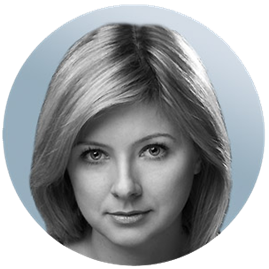 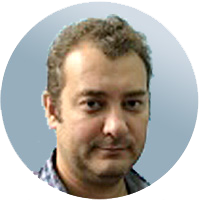 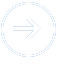 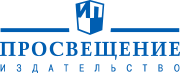 